ОТЗЫВ РУКОВОДИТЕЛЯ ВЫПУСКНОЙ КВАЛИФИКАЦИОННОЙ РАБОТЫТема выпускной квалификационной работы____ Сравнительный анализ характеристик​ внезапных стратосферных потеплений северного полушария (1980-2020) ____________________________________________________Автор (ФИО)_____________ Мурадянц Георгий Валерьевич ________________Образовательная программа________Гидрометеорология____________________________уровень_______________________________Бакалавриат_____________________________Руководитель  Лукьянова Рената Юрьевна, ведущий научный сотрудник, Институт космических исследований РАН, доктор физ.-мат. наукОтмеченные достоинства работы __ ВКР посвящена одной из актуальных и активно изучаемых проблем -  стратосферным потеплениям, которые оказывают большое влияние на атмосферную циркуляцию и погоду северного полушария. Работа грамотно структуирована, содержит постановку задачи, хорошую обзорную часть, демонстрирующую достаточно глубокие знания в области  выбранной темы. Научно-исследовательская часть выполнена полностью самостоятельно и демонстрирует умение ориентироваться в тематических порталах данных и навыки выполнения статистического анализа.  В целом работа удовлетворяет всем требованиям к структуре, содержанию и оформлению ВКРОтмеченные недостатки работы __ В главе 2 следовало бы дать боле развернутый комментарий к каждому  рисунку.Заключение руководителя __ Качество выполненной ВКР показывает высокий уровень подготовленности выпускника-бакалавра к самостоятельной профессиональной деятельности и сформированности  необходимых компетенций. Работа заслуживает оценки «отлично».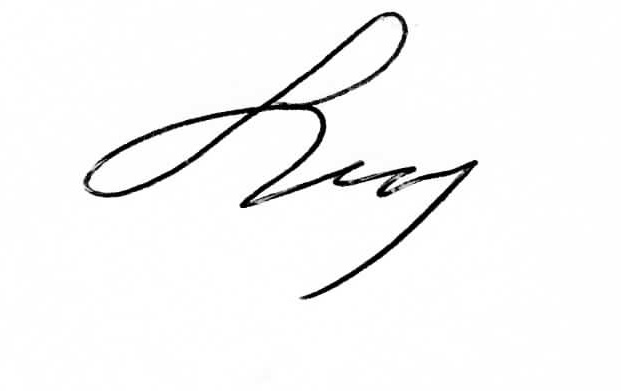 Руководитель                                                Лукьянова Р.Ю.                  «5»  июня  2021г.Требования к профессиональной подготовкеСоответствуютВ основном соответствуютНесоответствуютуметь корректно формулировать и ставить задачи(проблемы) своей деятельности при выполненииВКР, анализировать, диагностировать причиныпоявления проблем, определять их актуальность;+устанавливать приоритеты и методы решенияпоставленных задач (проблем);+уметь использовать, обрабатывать и анализироватьсовременную научную, статистическую,аналитическую информацию;+владеть современными методами анализа иинтерпретации полученной информации, оцениватьих возможности при решении поставленных задач(проблем);+уметь рационально планировать время выполненияработы, определять грамотную последовательностьи объем операций и решений при выполнениипоставленной задачи;+уметь объективно оценивать полученныерезультаты расчетов и вычислений;+уметь анализировать полученные результатыинтерпретации данных;+знать и применять методы системного анализа;+уметь осуществлять междисциплинарныеисследования;+уметь делать самостоятельные обоснованные идостоверные выводы из проделанной работы;+уметь пользоваться научной литературойпрофессиональной направленности;+уметь применять современные графические,картографические, компьютерные имультимедийные технологии в исследовании;+уметь использовать картографические методы сприменением ГИС+